OMER.265312@2freemail.com 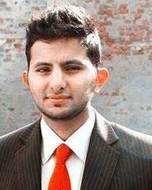 OMER  (AMIMECHE)PROJECT ENGINEER at AYENBEE ENGINEERING Islamabad, Pakistan Resourceful & Hard working Project Engineer, Who always strives to achieve quality in challenges and whatever task in undertaken,  A motivation inspiration leader who is keen to expand his knowledge , diversify skills and gain ‘Hands – on- Experience of cutting edge technologies with an objective to work for a professional organization , obtain a challenging and responsible position, one which will make best use of existing skills and experience while enabling further personal and professional development. My dedication toward work shall prove to be an asset for every organization I shall join.Experience (June2013-Present) PROJECT ENGINEER at AYENBEE ENGINEERING Islamabad, Pakistan 
Company Industry: Engineering                                    Job Role: Project Engineer July 2013 – PresentAs a project Engineer my primitive duties include Comprehensive, biddable set of plans for my Project Requirement for which I have successfully Designed, prepared Pilot Projects, and carried out Cost Estimation, Project Feasibility, Time phased planning, handled variations and Prototypes with least possible manpower and expenditures. Supervised various projects development and abrogated any unnecessary steps to avoid extra-Expense and managed all of its progress data and all other necessary documents.Achieved Successful dealings pertaining Import and export of various items/machinery with foreign companies for buying necessary components if any required for project DevelopmentI also have managed & attended International Tours with respect to ongoing project meetings & Exhibitions including recent tour to Shangai, China.
My duties also include Geometric Designing, Solid works Drawing, evaluating Structural strength and designing Test jigs for Developed product based on it relevant European or international standards such as Mechanical jigs for Testing Bicycle Frame.Spar Queens Street Cardiff Wales, UNITED KINGDOM (AUG 2009- MAY 2013) Position: Staff SupervisorDuties:I have carried out successful Management of Stock and Cash& Training new staff members for 5 years.Slashed PAYROLL/ benefits administration costs 25% by negotiating pricing and fees, while ensuring the continuation and enhancement of services.Exceptional Customers Service &Frequently used innovative and independent Judgment with established guidelines and procedures and organized own Work, Set priorities and met critical time deadlines.Communicated effectively with co-workers, subordinates, supervisors & General publicSales Supervisor at “Callops“Location: Sialkot, Pakistan, 3, Kashmir road
Company Industry: Marketing
Job Role: Marketing 
December 2007 - August 2008 • Inbound center received calls from customers and clients, e.g. queries, requests, orders and complaints.
• Outbound centers contact potential customers and clients with the aim of gathering information or selling a product.
• Setting and meeting performance targets for speed, efficiency, sales and quality.
• Managing the daily running of the call center.
• Liaised with supervisors, team leaders, operatives and third parties to gather information and resolve issues such as Customer Address details, IN-time service and avoiding communication Gap between the customer and the call-operative.
• Maintaining up-to-date knowledge of industry developments and involvement in networks.
• Monitoring random calls to improve quality minimize errors and track operative performanceEducation: Bachelor's degree: BENG (HONS.) MECHANICAL ENGINEERING At UNIVERSITY OF SOUTH WALES formerly known as University of Glamorgan, South Wales, and United Kingdom
Location: United Kingdom 
Completion Date: 22nd June 2012
Title: BENG (HONS.) MECHANICAL ENGINEERINGKEY MODULES STUDIED:
• Individual final year project based on Vibration analysis of Bolted structures and beams with respect to variation in torque and length & Derivation of frequency formulae (Applicable to Mechanical & Civil Both)Certification / diploma, Mechanical Engineering (Intermediate level)At University of Glamorgan
Location: CARDIFF United Kingdom July 2009
• Foundation Degree Mechanical Engineering (University of Glamorgan, United Kingdom)
• GCE O Level: 9 subjects including English, mathematics, Urdu, physics, chemistry, biology, geographyMemberships: Institution of mechanical Engineering UNITED KINGDOMMembership/Role: ASSOCIATE MEMBER
Member since: May 2013 Solid modeling, Business correspondence, project Management & project Feasibility.Developed Excellent Communication skills through dealing with multinational people with varying level of technical understanding, both in person and via all other correspondences including public & professional aspects for imports of necessary parts acquired by project.Health & Safety: Gained Good Knowledge on Industrial Health & Safety management from relevant university courses & Practical field work and groomed it through applying daily to engineer out operational safety issues with equipment design as well as basic safety for everyday site visit etc.Leadership: Independent, disciplined, organized, Critical thinker who takes his own initiative. I have taken ownership of various projects related issues & resolved most successfully.Teamwork/ Management: Enthusiastic, outgoing, flexible, friendly people person & working with team inspires me.Customer Service: While working at Ayenbee Group of Engineering, Spar, Hayes point & Callops I have successfully gained & managed to provide excellent customer service and solutions to the management improvements at work.Computer Literacy:  Office Packages (WORD, EXCEL, POWERPOINT, ADOBE READER)Equipment Design:  Mastered Designing on Solid Works through complete various designs considering its geometric dimensions and requirement at university level as well as Professional career.• Manufacturing & Materials,• Thermo fluids, Fluid Dynamics and Thermodynamics.• Manual Drafting, CAD (Mechanical), Engineering Design & Design Project. 
• Mechanics & Applied Mechanics,• Engineering Mathematics,• Management & Stability,• Instrumentation & Control,• Personal Development Planning - Engineering & Distance Learning.Key Skills